33Vår saksbehandler: Knut Maarud/Maiken Patricia EkE-post: knut.maarud@udir.noVår dato:26.09.2016Vår referanse:2016/179Deres dato:Deres referanse: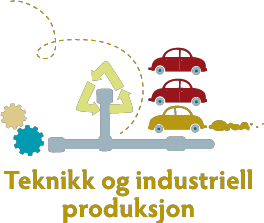 Referat – møte 4-2016Faglig råd for teknikk og industriell produksjon.Sted:	Bergen, Scandic hotell Neptun Tid:	Onsdag 14.09.2016  kl. 16.00 til kl.19.00Sak 33-16 Godkjenning av innkallingVedlagt innkalling til møte onsdag 14.09.2016. Utdanningsforbundet har foreslått Arnfinn Gilberg som nytt varamedlem for Levi Dragerengen. Liv Oline Nordby Pilbeam er foreslått som nytt medlem fra Fagforbundet etter Hanna Kvalsås som har sluttet i forbundet. Det mangler fortsatt vara fra Fagforbundet.Vedtak:Faglig råd for teknikk og industriell produksjon godkjenner innkallingen til møte onsdag 14.09.2016 Sak 34-16 Referat fra møte 3 mandag 6. juni 2016Vedlagt utkast til referat fra møte i Faglig råd for teknikk og industriell produksjon 6. juni 2016.Vedtak: Faglig råd for teknikk og industriell produksjon godkjenner referatet fra møte 3, mandag 6. juni 2016Sak 35-16 Forslag til ny tilbudsstrukturDirektoratet har på bakgrunn av utviklingsredegjørelsen til TIP og rapport fra yrkesfaglig utvalg foreslått ny tilbudsstruktur. Forslaget innebærer endringer i alle utdanningsprogram – også TIP. Forslaget følger vedlagt. Framdriften i dette arbeidet er slik:Det faglige rådet er ikke invitert til å kommentere forslaget i denne omgang. Forslaget skal imidlertid behandles i SRY 14. september. Liv Christiansen vil orientere fra SRYs presentasjon av forslaget 5. september.Vedtak:Faglig råd for TIP slutter seg til oversendte notater fra AU til Utdanningsdirektoratet
Sak 36-16 Forslag om fagbrev for truck- og liftmekanikereUtdanningsdirektoratet har mottatt forslag fra Maskingrossisternes forening, Norsk organisasjon for sikkerhetskompetanse og Personløfterforeningen om opprettelse av et nytt lærefag i truck- og liftmekanikerfaget. Forslagsstillerne foreslår at faget skal legges til utdanningsprogram for teknikk og industriell produksjon og Vg2 arbeidsmaskiner. Det foreslåtte faget skal følge ordinær 2+2-modell. Se forslaget vedlagt sammen med forslagsstillernes forslag til læreplan.  Stein Solli og Njål Hagen fra Maskingrossisternes Forening presenterer forslaget kl. 17.00.Vedtak: Faglig råd for teknikk og industriell produksjon anbefaler truck- og liftmekaniker som nytt lærefagFaget skal følge hovedmodellen (2+2)Rådet har ikke tatt stilling til plassering av faget, men vil delta i videre diskusjon om hvilket vg2 faget skal rekruttere fra.Det forutsettes at søkeren dokumenterer langsiktig behov for lærlinger ved intensjonsavtaler fra bedrifteneSak 37-16 LærlingklausulLærlingklausul – forskrift er sendt på høring. Regjeringen vil at det skal være lærlinger på alle større bygge- og anleggsarbeid som det offentlige betaler for. Forslaget til nye regler, som nå er sendt ut på høring, gjelder for hele offentlig sektor. Det vil si blant annet statlige, fylkeskommunale og kommunale myndigheter. Lærlingeklausulen gjelder for tjenestekontrakter og kontrakter om bygge- og anleggsarbeider. I regjeringens forslag er det lagt opp til at statlige myndigheter skal kreve bruk av lærlinger for kontrakter verdt minst 1,1 millioner kroner ekskl. mva. og med varighet over tre måneder. Andre oppdragsgivere skal kreve bruk av lærlinger for kontrakter med en verdi på minst 1,75 million kroner ekskl. mva. og med varighet over tre måneder. Høringsfrist: 16.10.2016Vedtak: AU lager høringsuttalelse.Sak 38-16 Høring av utkast til forskrift om Nasjonalt kvalifikasjonsrammeverk for livslang læring og om henvisning til Det europeiske kvalifikasjonsrammeverket for livslang læringLenkeForskriftsfestingen skal gi NKR og henvisningen til EQF en sterkere rettsstilling. Den skal også hjemle regler for at faglige planer for enkeltkvalifikasjoner skulle utformes med læringsutbyttebeskrivelser. Videre skal forskriften hjemle regler for påføring av NKR -nivå og henvisning til EQF -nivå på vitnemål eller annen dokumentasjon på kvalifikasjoner og/eller vitnemålstillegg.Som vedlegg til høringen følger henvisningen:Denne «henvisningen» er ikke på høring. Det er imidlertid verd å merke seg at fra ½ års fagskole nå er plassert på nivå 5.Høringen inneholder følgende forslag til forskriftstekst i §7: ….. I henhold til gjeldende bestemmelser, kan fastsatt kvalifikasjonsnivå i NKR påføres vitnemål eller annen dokumentasjon på kvalifikasjonene. I henhold til gjeldende bestemmelser, føres fastsatt henvisning til nivå i EQF på tillegg til vitnemål eller annen dokumentasjon på kvalifikasjoner….. . Ut fra bestemmelsen skal henvisning til EQF-nivå ikke påføres vitnemål.Bestått fagprøve dokumenteres med vitnemål og fagbrev. En aktuell problemstilling for rådet er hvilke konsekvenser denne bestemmelsen vil få for dokumentasjonen av bestått fagprøve – herunder om NKR-nivå og henvisning til EQF-nivå skal påføres vitnemål og fagbrev i TIP.Høringsfrist: 01.11.2016Vedtak:AU utarbeider uttalelse.Sak 39-16 - Høring om etablering av maritim elektriker som nytt lærefagUtdanningsdirektoratet sender forslag til etablering av maritim elektriker (skipselektrikeroffiser) som nytt lærefag, med forslag til læreplaner for Vg3 i skole og opplæring i bedrift på høring.Les høringsdokumentene og svar på høringen herHøringsfristen er 18. november 2016.Vedtak: Maritim gruppe utarbeider høringsuttalelse. Forslaget sendes AU innen 7.11.2016.Sak 40-16 OrienteringssakerHøring – forslag til endringer i læreplan for Vg3 bilfaget, lette kjøretøyUtdanningsdirektoratet og Faglig råd for teknikk og industriell produksjon har sendt ut forslag til endringer i læreplan for Vg3 bilfaget, lette kjøretøy. Direktoratet foreslår nye kompetansemål knyttet til området el-bil. Hensikten med endringene er å integrere grunnleggende opplæring på el-biler i læreplanen og opplæringen. Lenke Frist for innsending av høringsuttalelser er 26. september 2016. Se også: Lenke  Veileder for yrkesfaglig fordypning er publisertNy forskrift om yrkesfaglig fordypning for de yrkesfaglige utdanningsprogrammene ble fastsatt av Utdanningsdirektoratet 21. april 2016. Den erstatter forskriften om prosjekt til fordypning for videregående trinn 1 og 2 yrkesfaglige utdanningsprogram fra 2007. Direktoratet har nå publisert en veileder for yrkesfaglig fordypning. LenkeMøte om låssmedfaget 26. september 2016Arbeidsutvalget i FRTIP og arbeidsutvalget i Faglig råd for elektrofag diskuterte tirsdag 09.02.2016 låssmedfagets plassering i tilbudsstrukturen med Norsk Låsesmedforening og Opplæringskontoret for mekaniske fag på Strømmen. Det er invitert til nytt møte mellom Norsk låssmedforening, AU i TIP og representantemr fra FREL om saken mandag 26. september kl. 09.00-12.00 i Utdanningsdirektoratet. Oppmøte i resepsjonen, 5. etg. Fra låssmedene møter Anne Line M.Sagbakken, Lise Hetty Olsen og André EldorCNC maskineringsteknikkFaget er i samme situasjon som lette kjøretøy. Udir-forslag om sammenslåing + fordypning.Vedtak: 
Faglig råd for teknikk og industriell produksjon tar sakene til orientering.Sak 41-16 Høring- forslag til endringer i eksamensordninger i forskrift til opplæringsloven § 3-54 og § 3-55Utdanningsdirektoratet har sendt på høring forslag om endringer i eksamensordningene i §3-54 og § 3-55. Høringen dreier seg om enkelte små endringer i tråd med gjeldende dispensasjonspraksis. Dere finner høringen her. Endringene gjelder fagene dataelektroniker (DAT4030), automatisering (AUT4030) og anleggsmaskinmekaniker (AMM3030). Disse tre fagene har Vg3 i skole, mens eksamenen er på Vg2-nivå. Lærlingene som har gått Vg2 i skole før de går ut i lære, har allerede blitt prøvd i disse programfagene. I tillegg skal de allerede ha en eksamen på Vg3-nivå etter forskriftens § 3-52. Direktoratet ser derfor ikke behov for å kreve eksamen etter § 3-54 der elevene i disse fagene går ut i lære etter Vg2.Praksiskandidater som tidligere har bestått eksamenEndringene gjelder kravet om eksamen etter forskriftens § 3-55 der en lærling har strøket to ganger på fagprøven og senere ønsker å melde seg til fagprøve som praksiskandidat. Kandidater som har fullført og bestått et helt opplæringsløp skal etter Utdanningsdirektoratets syn ikke måtte ta en ny teoretisk eksamen på Vg2 eller Vg3 før fag- og svenneprøven. Direktoratet foreslår derfor å fastsette i nytt femte ledd i § 3-55 at «Tilsvarende eksamen etter tredje og fjerde leddet regnas fullført og bestått opplæring i dei programfaga som eksamen skal prøve kandidatene i.»Forskrift til opplæringsloven finner du her Høringen kan besvares her Frist for innsending av høringsuttalelser er 25. oktober 2016.Vedtak: Faglig råd for teknikk og industriell produksjon uttaler seg ikke.Sak 42-16 Forslag til klagenemnd i CNC-maskineringsfagetDet har kommet inn en klage på ikke bestått fagprøve i CNC-maskineringsfaget som må behandles. Direktoratet har ingen klagenemnd i faget, og trenger kvalifiserte representanter til vervene som representerer arbeidstaker, arbeidsgiver og staten. Personer som foreslås må kjenne læreplanen, bør være yrkesaktiv i faget, være forespurt og ha sagt seg interessert i vervet. Vedtak: Faglig råd for teknikk og industriell produksjon foreslår følgende kandidater til klagenemnda i CNC-maskineringsfaget:Sak 43-16 Møteplan høsten 2016Møteplan høsten 2016Vedtak: Faglig råd for teknikk og industriell produksjon anbefaler forslag til møteplan.Sak 44-16 EventueltTil stede:Liv ChristiansenFellesforbundetTone Kjersti BelsbyNorsk IndustriMarit Heimdal kommerNorges bilbransjeforbundLevi DragerengenUtdanningsforbundetJan Frigge LindgrenFellesforbundetPer Chr. StubbanNHO SjøfartLiv SommerfeldtUtdanningsforbundetAnne Beth Gilje LølandNorsk olje og gassGunnar Amland (vara for Are Solli)SjømannsforbundetGuri AmundsenKSMarcus Nitschke ElevorganisasjonenLiv Oline Nordby Pilbeam FagforbundetForfall:Are Solli (vara Gunnar Amland møtte)EL og IT-forbundetAnita Østro (vara kunne ikke møte)Norsk industriEllen Møller (vara kunne ikke møte)Skolenes landsforbundNina Helland Industri energiKjetil TvedtNorsk industriFra UtdanningsdirektoratetFra UtdanningsdirektoratetKnut MaarudAvdeling for fag- og yrkesopplæringMaiken Patricia Ek Avdeling for fag- og yrkesopplæringViil GombosAvdeling for læreplanutviklingDagsordenDagsordenSak 33-16Godkjenning av innkallingSak 34-16Referat fra møte 3 mandag 6. juni 2016Sak 35-16Direktoratets forslag til tilbudsstrukturSak 36-16Forslag om fagbrev for truck- og liftmekanikere (kl. 17.00)Sak 37-16LærlingklausulSak 38-16Høring - ÈQFSak 39-16Høring om etablering av maritim elektriker som nytt lærefagSak 40-16OrienteringssakerHøring – forslag til endringer i læreplan for Vg3 bilfaget, lette kjøretøyVeileder for yrkesfaglig fordypning Møte om låssmedfagetCNC maskineringsteknikkKompetansesentreSak 41-16Høring- forslag til endringer i eksamensordninger i forskrift til opplæringsloven § 3-54 og § 3-55Sak 42-16Forslag til klagenemnd i CNC-maskineringsfaget Sak 43-16Møteplan høsten 2016Sak 44-16Eventuelt14. aprilFaglig råd for teknikk og industriell produksjon leverte utviklingsredegjørelse m/forslag til ny tilbudsstruktur30. augustDirektoratet sendte ut forslag til ny tilbudsstruktur basert på forslag fra faglige råd og yrkesfaglige utvalg5. septemberOrienteringsmøte fra SRYs arbeidsgruppe for rådsledere8. septemberForum for fylkesutdanningssjefer FFU14. september  Rådsmøte TIP14. septemberSRY30. septemberLeveranse til Kunnskapsdepartementet. Mulighet for faglige råd å kommentere forslaget overfor KDFra 1. oktoberSaksbehandling i KD. Saken sendes deretter på offentlig høring31. mai 2017Leveranse: varig systemNKR-nivå Innplasserte kvalifikasjoner i NKR EQF-nivå 1 Ingen innplasserte kvalifikasjoner 1 2 Vitnemål fra 10-årig grunnskole 2 3 Kompetansebevis for grunnkompetanse i videregående opplæring 3 4 A Fagbrev, svennebrev og vitnemål fra yrkesfaglig videregående opplæring 4 4 B Vitnemål fra studieforberedende videregående opplæring 4 5.1 Vitnemål fra fagskole 1 med varighet fra ½ - 1 år 5 5.2 Vitnemål fra fagskole 2 med varighet fra 1- 2 år 5 6.1 Høgskolekandidatgrad 6 6.2 Bachelorgrad Vitnemål fra grunnskolelærerutdanning og fra allmennlærerutdanning 6 7 Mastergrad Master i rettsvitenskap Cand.med. Cand.med.vet. Cand.psychol. Cand.theol. En del engelskspråklige mastergrader (Master of Laws, Master of Business Administration m.fl. 7 8 Ph.d. Dr.philos. Diplom, kunstnerisk utviklingsprogram 8 MedlemVaramedlemForslagsstiller:Ståle Lund stale.lund@sandvik.com>Trondheim. Tlf  73 94 10 12 /92 41 51 01ArbeidstakerorganisasjoneneKenneth BergetMobil: 92835223NammoArbeidsgiverorganisasjoneneEilif JohansenKongsberg videregående skoleTlf 412 73 740Kjetil Rosenvold+47 970 43 098Monssvelia 12825 GjøvikStaten. (Lærer- org fremmer forslag)ArbeidsutvalgsmøterKl. 09.00-15.00ArbeidsutvalgsmøterKl. 09.00-15.00RådsmøterSRY-møter og fellesmøter for ledere i faglige råd og SRYAU 7. novAU 7. nov17.11. Onsdag 12. oktober 2016 (fellesmøte)Onsdag 2. november 2016 (SRY)(Møte 24.11.2016 er flyttet til 17.11.)Torsdag 1-2. desember 2016 (Euroskills)Onsdag 7. desember 2016 (fellesmøte)